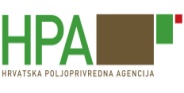 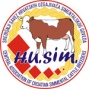 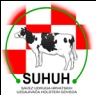 XII. SAVJETOVANJE UZGAJIVAČA GOVEDA U REPUBLICI HRVATSKOJHRVATSKA POLJOPRIVREDNA AGENCIJA I SREDIŠNJI SAVEZI UZGAJIVAČA POZIVAJU VAS NA XII. SAVJETOVANJE UZGAJIVAČA GOVEDA, KOJE ĆE BITI ODRŽANO 25. i 26. SIJEČNJA 2017. GODINE U SISKU (HOTEL „PANONIJA“) VESELIMO SE VAŠEM DOLASKU!CILJ Cilj savjetovanja je informiranje i edukacija, kako uzgajivača goveda, tako i stručnjaka iz najvažnijih područja: zakonska legislativa, agrarna politika, ruralni razvoj, selekcija i uzgoj, držanje i hranidba goveda, proizvodnja i kvaliteta stočarskih proizvoda, marketing i tržište, zdravstvena zaštita i preventiva, tehnologija proizvodnje i očuvanja stočne hrane itd. Predavanja će održati profesori Agronomskog i Veterinarskog fakulteta iz Zagreba, te Poljoprivrednog fakulteta iz Osijeka, zatim stručnjaci Ministarstva poljoprivrede, Hrvatskog veterinarskog instituta i Hrvatske poljoprivredne agencije, uzgajivači, te predavač iz Austrije. Temeljem ranijih iskustava može se zaključiti da je savjetovanje postalo središnje mjesto susreta uzgajivača i stručnjaka, stjecanja korisnih i primjenjivih spoznaja, mjesto razmjene iskustava, te uspostavljanja novih poslovnih odnosa. PROGRAMProgram dvodnevnog savjetovanja je dostupan na web stranici HPA (www.hpa.hr). Predavanja pokrivaju najvažnija govedarska područja, s posebnim naglaskom na mogućnosti održavanja i razvoja ove proizvodnje u Hrvatskoj. Jedna od novosti ovogodišnjeg savjetovanja je panel rasprava s temom „Mesno govedarstvo“, a koja ima za cilj analizirati trenutno stanje, probleme i razvojne mogućnosti u ovom sektoru. Važno mjesto zauzima promocija lokalnih proizvoda, koji će biti predstavljeni kroz manifestacije „Doručak s hrvatskih farmi“ i  „Lokalni mliječni proizvodi“.UVJETI SMJEŠTAJASudionici Savjetovanja mogu koristiti smještaj (dvokrevetna soba) u hotelu „Panonija“.Cijena smještaja za vrijeme trajanja Savjetovanja (ručak, večera, noćenje, doručak) iznosi: puni pansion u dvokrevetnoj sobi po cijeni od 250,00 kn/osobiCijene su izražene s PDV-om, boravišnom pristojbom i osiguranjemSudionici Savjetovanja koji koriste hotelski smještaj svoje troškove plaćaju sami na recepciji hotela (gotovinom ili karticom).KOTIZACIJA I PRIJAVAKotizacija pokriva troškove vezane uz pripremu savjetovanja (izrada pisanih materijala, priprema predavanja i drugi troškovi). Plaćanjem kotizacije sudionici stječu pravo na prisustvovanje predavanjima i radne materijale. Kotizacija se uplaćuje na dan registracije sudionika Savjetovanja (25. ili 26. siječnja 2017. godine). Kotizacija za sudionike savjetovanja iznosi 150,00 kuna. Bračni parovi sudionici savjetovanja imaju pravo na popust, te plaćaju zajedničku kotizaciju u iznosu od 200,00 kuna. Prijavnica za sudjelovanje na savjetovanju je dostupna u područnom uredu HPA ili na web stranici HPA (www.hpa.hr). Popunjenu prijavnicu potrebno je dostaviti elektronskom poštom (govedarstvo@hpa.hr) i fax-om (01 3903 192); ali je također moguće izvršiti prijavu u područnom uredu HPA ili na tel: 01 3903 129.INFORMACIJESve informacije zainteresirani mogu dobiti putemtel: 01 3903 129, 01 3903 123; fax: 01 3903 192; e-mail: govedarstvo@hpa.hr HRVATSKA POLJOPRIVREDNA AGENCIJA, Odjel za govedarstvo